Sala Multiusos, Escuela de Estudios GeneralesMartes 14  -  viernes 17 de noviembre, 2017.Programa de ActividadesMartes 14 de noviembre, 2017.9:00 a.m. – 5:00 p.m. 		Exposición y venta de libros.5:00 p.m. - 5:30 pm. 		Acto de inauguración.Dr. Mauricio Menjívar Ochoa, Coordinador Expo-Feria EEG.Dr. Ólger Calderón Arguedas, Director SIEDIN.Dr. Gustavo Adolfo Soto Valverde, Director EEG.5:30 p.m. - 6:00 pm. 	Conferencia Inaugural: “El libro”, Licda. Estrella Cartín de Guier.Miércoles 15 de noviembre, 2017.9:00 a.m. – 5:00 p.m. 		Exposición y venta de libros.10:00 a.m.-11:30 am. 	Conversatorio: “El libro académico en la Escuela de Estudios Generales”.Dra. Karen Poe Lang, profesora de Comunicación y Lenguaje, EEG.Dra. Patricia Fumero Vargas, profesora de Historia de la Cultura, EEG.Dr. Mauricio Menjívar Ochoa, moderador.Jueves 16 de noviembre, 2017. 9:00 a.m. – 5:00 p.m. 		Exposición y venta de libros.10:00 a.m.- 11:30 am.:	Presentaciones: El proceso editorial en la Universidad de Costa Rica y el libro digital.Representante del SIEDINDr. Leonardo Sancho Dobles, profesor de Comunicación y Lenguaje, EEG.M.Sc. Carolina Mora Chinchilla, moderadora.3:00 p.m.- 4:00 p.m. 	Presentación de las revistas de la Escuela de Estudios Generales:M.Sc. Carolina Mora Chinchilla, directora Revista Estudios.Dr. Ángel Ocampo Álvarez, director Revista Humanidades.Dr. Leonardo Sancho Dobles, integrante Consejo Editorial, Revista Herencia.Dr. Miguel Guzmán-Stein, miembro del Consejo Científico REHMLAC+.M.Sc. Randall Carrera Umaña, moderador.Viernes 17 de noviembre, 2017.9:00 a.m. – 5:00 p.m. 	Exposición y venta de libros3:00 p.m.- 4:30 pm. 	Conversatorio: “Las voces femeninas en el libro creativo en los Estudios Generales” M.L. Leda Cavallini Solano, profesora Sección de Comunicación y Lenguaje, EEG. Dra. Macarena Barahona Riera, profesora Sección de Sociología y Sección de Arte, EEG.Magister Anacristina Rossi Lara, profesora Sección de Arte, EEG.Master Carlos Cortés, moderador.5:00 p.m. 			Acto de Clausura.Dr. Mauricio Menjívar Ochoa, Coordinador Expo-Feria EEG.Dr. Ólger Calderón Arguedas, Director SIEDIN.Dr. Gustavo Adolfo Soto Valverde, Director EEG.M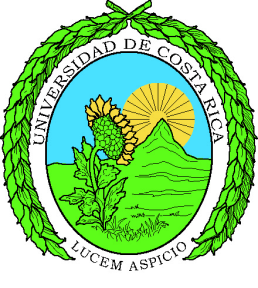 Universidad de Costa Rica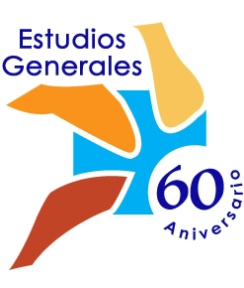 MEscuela de Estudios GeneralesM60 AniversarioMExpo-Feria del Libro EEG